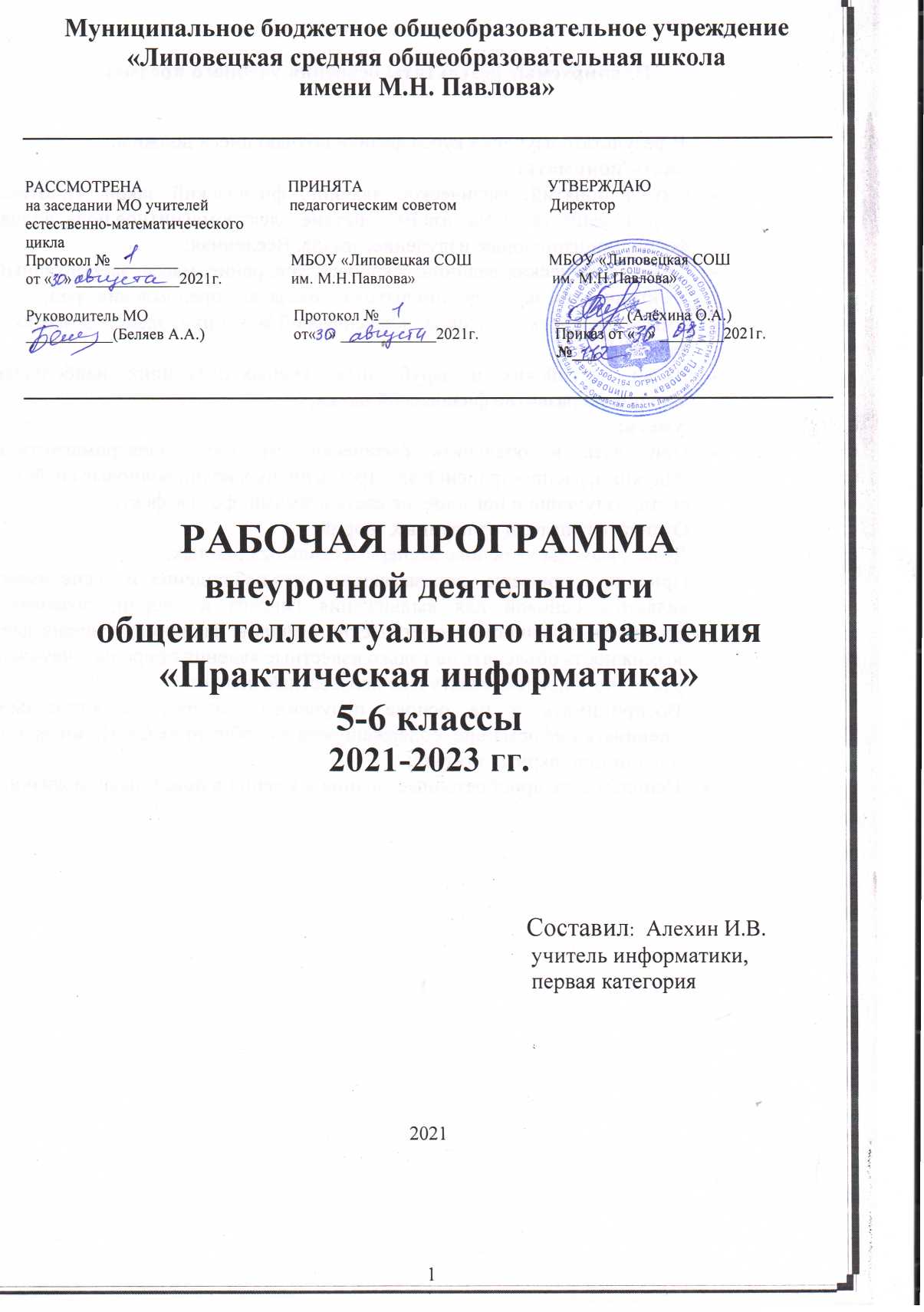 Планируемые результаты освоения учебного курса в 5 классеУченик научится:понимать и правильно применять на бытовом уровне понятий «информация», «информационный объект»;приводить примеры передачи, хранения и обработки информации в деятельности человека, в живой природе, обществе, технике;приводить примеры древних и современных информационных носителей;классифицировать информацию по способам еѐ восприятия человеком, по формам представления на материальных носителях;кодировать и декодировать сообщения, используя простейшие коды;определять, информативно или нет некоторое сообщение, если известны способности конкретного субъекта к его восприятию;определять устройства компьютера (основные и подключаемые) и выполняемыеими функции;различать программное и аппаратное обеспечение компьютера;запускать на выполнение программу, работать с ней, закрывать программу;создавать, переименовывать, перемещать, копировать и удалять файлы;работать с основными элементами пользовательского интерфейса: использовать меню, обращаться за справкой, работать с окнами (изменять размеры и перемещать окна, реагировать на диалоговые окна);вводить информацию в компьютер с помощью клавиатуры и мыши;выполнять арифметические вычисления с помощью программы Калькулятор;применять текстовый редактор для набора, редактирования и форматирования простейших текстов на русском и иностранном языках;выделять, перемещать и удалять фрагменты текста; создавать тексты с повторяющимися фрагментами;использовать простые способы форматирования (выделение жирным шрифтом, курсивом, изменение величины шрифта) текстов;создавать и форматировать списки;создавать, форматировать и заполнять данными таблицы;создавать круговые и столбиковые диаграммы;применять простейший графический редактор для создания и редактирования простых рисунков;использовать основные приёмы создания презентаций в редакторах презентаций;осуществлять поиск информации в сети Интернет с использованием простых запросов (по одному признаку);ориентироваться на интернет-сайтах (нажать указатель, вернуться, перейти на главную страницу);соблюдать требования к организации компьютерного рабочего места, требования безопасности и гигиены при работе со средствами ИКТ.Ученик получит возможность:сформировать представление об информации как одном из основных понятий современной науки, об информационных процессах и их роли в современном мире;сформировать представление о способах кодирования информации;преобразовывать информацию по заданным правилам и путѐм рассуждений;научиться решать логические задачи на установление взаимного соответствия с использованием таблиц;приводить примеры единичных и общих понятий, отношений между понятиями;для объектов окружающей действительности указывать их признаки — свойства, действия, поведение, состояния;называть отношения, связывающие данный объект с другими объектами;осуществлять деление заданного множества объектов на классы по заданному или самостоятельно выбранному признаку — основанию классификации;приводить примеры материальных, нематериальных и смешанных систем;овладеть приёмами квалифицированного клавиатурного письма;научиться систематизировать (упорядочивать) файлы и папки;сформировать представления об основных возможностях графического интерфейса и правилах организации индивидуального информационного пространства;расширить знания о назначении и функциях программного обеспечения компьютера; приобрести опыт решения задач из разных сфер человеческой деятельности с применение средств информационных технологий;создавать объемные текстовые документы, включающие списки, таблицы, диаграммы, рисунки;осуществлять орфографический контроль в текстовом документе с помощью средств текстового процессора;оформлять текст в соответствии с заданными требованиями к шрифту, его начертанию, размеру и цвету, к выравниванию текста;видоизменять готовые графические изображения с помощью средств графического редактора;научиться создавать сложные графические объекты с повторяющимися и /или преобразованными фрагментами;научиться создавать на заданную тему мультимедийную презентацию с гиперссылками, слайды которой содержат тексты, звуки, графические изображения; демонстрировать презентацию на экране компьютера или с помощью проектора;научиться работать с электронной почтой (регистрировать почтовый ящик и пересылать сообщения);научиться сохранять для индивидуального использования найденные в сети Интернет материалы;расширить представления об этических нормах работы с информационными объектами.Перечень учебно-методического и программного обеспечения по Занимательной информатике для 5 классаБосова, Л.Л. Информатика: Учебник для 5 класса.  М.: БИНОМ. Лаборатория знаний, 2014.Босова Л.Л. Преподавание курса информатики 5-7 кл: методическое пособие для учителя.Босова, Л.Л. Информатика: Рабочая тетрадь для 5 класса. - М.: БИНОМ. Лаборатория знаний, 2014.Босова Л.Л., Босова А.Ю. Уроки информатики в 5–7 классах: методическое пособие. – М.: БИНОМ. Лаборатория знаний, 2016.Босова Л.Л., Босова А.Ю., Коломенская Ю.Г. Занимательные задачи по информатике. – М.: БИНОМ. Лаборатория знаний, 2016.Босова Л.Л., Босова А.Ю. Контрольно-измерительные материалы по информатике для V-VII классов // Информатика в школе: приложение к журналу «информатика и образование». №6–2007. – М.: Образование и Информатика, 2007.Босова Л.Л. Набор цифровых образовательных ресурсов «Информатика 5-7». – М.: БИНОМ. Лаборатория знаний, 2017.Ресурсы Единой коллекции цифровых образовательных ресурсов (http://school-collection.edu.ru/)Материалы авторской мастерской Босовой Л.Л. (http://metodist.lbz.ru/authors/informatika/3Литература для подготовки учащихся к уроку:Босова, Л.Л. Информатика: Учебник для 5 класса.  М.: БИНОМ. Лаборатория знаний, 2014.Босова, Л.Л. Информатика: Рабочая тетрадь для 5 класса. - М.: БИНОМ. Лаборатория знаний, 2014.Занятия проводятся в основном в форме комбинирования теоретической части материала и практической работы на компьютере, которая направлена на отработку отдельных технологических приемов и теоретического материала.Таблица соответствия материала учебника Босовой Л.Л. «Информатика» для 5 класса требованиям Федерального Государственного Образовательного Стандарта по аспекту формирования и развития универсальных учебных действий приведена в Приложении 1.Содержание учебного курса 5 КЛАСС (1 ч в неделю, всего 34 ч):Структура содержания общеобразовательного курса занимательной информатики в 5классе основной школы может быть определена следующими укрупнёнными темами:Тема 1. Информация. Компьютер 10 ч.Информация и знания. Чувственное познание окружающего мира. Абстрактное мышление. Понятие как форма мышления. Компьютер – универсальная машина для работы с информацией. Техника безопасности и организация рабочего места. Компьютерные объекты. Программы и документы. Файлы и папки.Основные правила именования файлов. Аналитическая деятельность ученика:приводить примеры передачи, хранения и обработки информации в деятельности человека, в живой природе, обществе, технике; классифицировать информацию по способам ее восприятия человеком, по формам представления на материальных носителях;разрабатывать план действий для решения задач.выделять аппаратное и программное обеспечение компьютера;Практическая деятельность ученика:работать с электронной почтой (регистрировать почтовый ящик и пересылать сообщения);осуществлять поиск информации в сети Интернет с использованием простых запросов (по одному признаку);сохранять для индивидуального использования найденные в сети Интернет информационные объекты и ссылки на них;систематизировать (упорядочивать) файлы и папки.выбирать и запускать нужную программу; создавать, переименовывать, перемещать, копировать и удалять файлы;соблюдать требования к организации компьютерного рабочего места, требования безопасности и гигиены при работе со средствами ИКТ.Тема 2. Подготовка текстов на компьютере 6 часовТекстовый редактор. Правила ввода текста. Слово, предложение, абзац. Приемы редактирования(вставка, удаление и замена символов). Фрагмент. Перемещение и удаление фрагментов. Буфер обмена. Копирование фрагментов. Проверка правописания, расстановка переносов. Форматирование символов (шрифт, размер, начертание, цвет). Форматирование абзацев (выравнивание, отступ первой строки, междустрочный интервал и др.). Создание и форматирование списков. Вставка в документ таблицы, ее форматирование и заполнение данными.Аналитическая деятельность ученика:соотносить этапы (ввод, редактирование, форматирование) создания текстового документа и возможности тестового процессора по их реализации;определять инструменты текстового редактора для выполнения базовых операций посозданию текстовых документов.Практическая деятельность ученика:создавать несложные текстовые документы на родном и иностранном языках;выделять, перемещать и удалять фрагменты текста;создавать тексты с повторяющимися фрагментами;осуществлять орфографический контроль в текстовом документе с помощью средств текстового процессора;оформлять текст в соответствии с заданными требованиями к шрифту, его начертанию, размеру и цвету, к выравниванию текста;создавать и форматировать списки;создавать, форматировать и заполнять данными таблицы.Тема 3. Компьютерная графика 5 часовКомпьютерная графика. Простейший графический редактор. Инструменты графического редактора. Инструменты создания простейших графических объектов. Исправление ошибок и внесение изменений. Работа с фрагментами: удаление, перемещение, копирование. Преобразование фрагментов. Устройства ввода графической информации.Аналитическая деятельность ученика:выделять в сложных графических объектах простые (графические примитивы); планировать работу по конструированию сложных графических объектов из простых;определять инструменты графического редактора для выполнения базовых операций по созданию изображений.Практическая деятельность ученика:использовать простейший (растровый и/или векторный) графический редактор для создания и редактирования изображений;создавать сложные графические объекты с повторяющимися и/или преобразованными фрагментами.Тема 4. Обработка информации 12 часовМультимедийная презентация. Описание последовательно развивающихся событий (сюжет). Анимация. Возможности настройки анимации в редакторе презентаций. Создание эффекта движения с помощью смены последовательности рисунков. Аналитическая деятельность ученика: планировать последовательность событий на заданную тему;подбирать иллюстративный материал, соответствующий замыслу создаваемого мультимедийного объекта.Практическая деятельность ученика:использовать редактор презентаций или иное программное средство для создания анимации по имеющемуся сюжету;создавать на заданную тему мультимедийную презентацию с гиперссылками, слайды которой содержат тексты, звуки, графические изображения.Распределение учебных часовТематическое планирование построено в соответствии с содержанием учебника, который включает в себя 12 параграфов и 18 практических работ. Распределение учебных часов по параграфам и практическим работам используемого учебника Общее число часов: 34 ч.,из них 1 час отведено на итоговое повторение и 1 час резервное время.1. Информация вокруг нас. (1 час) Как человек получает информацию. Виды информации по форме представления. Действия с информацией. 2. Компьютер - универсальная машина для работы с информацией. (1 час). Что умеет компьютер. Как устроен компьютер. Техника безопасности и организация рабочего места. 3. Ввод информации в память компьютера. (1 час) Устройства ввода информации. Клавиатура.  Основная позиция пальцев на клавиатуреКомпьютерный практикум. Практическая работа №1 «Вспоминаем клавиатуру»4. Управление компьютером. (1час)Программы и документы. Рабочий стол. Управление компьютером с помощью мыши. Главное меню. Запуск программ. Что можно выбрать в компьютерном меню. Компьютерный практикум. Практическая работа №2. «Вспоминаем приёмы управления компьютером»5. Хранение информации. (1 час) Память человека и память человечества. Оперативная и долговременная память. Файлы и папки. Компьютерный практикум.  Практическая работа №3 «Создаём и сохраняем файлы».6. Передача информации. (2 часа)Схема передачи информации. Электронная почта. Компьютерный практикум. Практическая работа №4 «Работаем с электронной почтой».7. Кодирование информации. (2 часа)В мире кодов. Способы кодирования информации. Метод координат.8. Текстовая информация. (5 часов)). Текст как форма представления информации. Текстовые документы. Компьютер — основной документ подготовки текстов. Ввод текста. Редактирование текста. Форматирование текста. Компьютерный практикум. Практическая работа №5 «Вводим текст». Практическая работа №6. «Редактируем текст». Практическая работа №7. «Работаем с фрагментами текста». Практическая работа №8 «Форматируем текст»9. Представление информации в форме таблиц. (2 часа) Структура таблицы. Табличный способ решения логических задач. Компьютерный практикум. Практическая работа №9 «Создаём простые таблицы»10. Наглядные формы представления информации. (2 часа)От текста к рисунку, от рисунка к схеме. Диаграммы. Компьютерный практикум. Практическая работа №10 «Строим диаграммы».11. Компьютерная графика. (3 часа)Графический редактор. Устройства ввода графической информации. Компьютерный практикум. Практическая работа №11 «Изучаем инструменты графического редактора». Практическая работа №12 «Работаем с графическими фрагментами». Практическая работа №13 «Планируем работу в графическом редакторе»12. Обработка информации. (10 часов)Разнообразие задач обработки информации. Систематизация информации. Поиск информации. Изменение формы представления информации. Преобразование информации по заданным правилам. Преобразование информации путём рассуждений. Разработка плана действий и его запись. Создание движущихся изображений.Компьютерный практикум. Практическая работа №14 «Создаём списки». Практическая работа №15 «Ищем информацию в сети интернет». Практическая работа №16 «Выполняем вычисления с помощью программы калькулятор». Практическая работа №17 «Создаём анимацию». Практическая работа №18 «Создаём слайд-шоу»Учебно-тематическое планирование 5 классПланируемые результаты освоения учебного предмета в 6 классеУченик научится:понимать сущность понятий «модель», «информационная модель»;различать натурные и информационные модели, приводить их примеры;«читать» информационные модели (простые таблицы, круговые и столбиковые диаграммы, схемы и др.), встречающиеся в повседневной жизни;перекодировать информацию из одной пространственно-графической или знаково-символической формы в другую, в том числе использовать графическое представление (визуализацию) числовой информации;строить простые информационные модели объектов из различных предметных областей;понимать смысл понятия «алгоритм», приводить примеры алгоритмов;понимать термины «исполнитель», «формальный исполнитель», «среда исполнителя», «система команд исполнителя»; приводить примеры формальных и неформальных исполнителей;осуществлять управление имеющимся формальным исполнителем;понимать правила записи и выполнения алгоритмов, содержащих алгоритмические конструкции «следование», «ветвление», «цикл»;подбирать алгоритмическую конструкцию, соответствующую заданной ситуации;исполнять линейный алгоритм для формального исполнителя с заданной системой команд;разрабатывать план действий для решения задач на переправы, переливания и пр.;выполнять арифметические вычисления с помощью программы Калькулятор;применять текстовый редактор для набора, редактирования и форматированияпростейших текстов на русском и иностранном языках;выделять, перемещать и удалять фрагменты текста; создавать тексты с повторяющимися фрагментами;использовать простые способы форматирования (выделение жирным шрифтом, курсивом, изменение величины шрифта) текстов;создавать и форматировать списки;создавать, форматировать и заполнять данными таблицы;создавать круговые и столбиковые диаграммы;применять простейший графический редактор для создания и редактирования простых рисунков;использовать основные приёмы создания презентаций в редакторах презентаций;осуществлять поиск информации в сети Интернет с использованием простых запросов (по одному признаку);ориентироваться на интернет-сайтах (нажать указатель, вернуться, перейти на главную страницу);соблюдать требования к организации компьютерного рабочего места, требования безопасности и гигиены при работе со средствами ИКТ.Ученик получит возможность:сформировать начальные представления о назначении и области применения моделей; о моделировании как методе научного познания;приводить примеры образных, знаковых и смешанных информационных моделей;познакомится с правилами построения табличных моделей, схем, графов, деревьев;выбирать форму представления данных (таблица, схема, график, диаграмма, граф, дерево) в соответствии с поставленной задачей;исполнять алгоритмы, содержащие ветвления и повторения, для формального исполнителя с заданной системой команд;по данному алгоритму определять, для решения какой задачи он предназначен;разрабатывать в среде формального исполнителя короткие алгоритмы, содержащие базовые алгоритмические конструкции и вспомогательные алгоритмы;расширить знания о назначении и функциях программного обеспечения компьютера; приобрести опыт решения задач из разных сфер человеческой деятельности с применение средств информационных технологий;создавать объемные текстовые документы, включающие списки, таблицы, диаграммы, рисунки;осуществлять орфографический контроль в текстовом документе с помощью средств текстового процессора;оформлять текст в соответствии с заданными требованиями к шрифту, его начертанию, размеру и цвету, к выравниванию текста;видоизменять готовые графические изображения с помощью средств графического редактора;научиться создавать сложные графические объекты с повторяющимися и /или преобразованными фрагментами;научиться создавать на заданную тему мультимедийную презентацию с гиперссылками, слайды которой содержат тексты, звуки, графические изображения; демонстрировать презентацию на экране компьютера или с помощью проектора;научиться сохранять для индивидуального использования найденные в сети Интернет материалы;расширить представления об этических нормах работы с информационными объектами.Перечень учебно-методического и программного обеспечения по Занимательной информатике и ИКТ для 6 класса:Босова Л.Л., Босова А.Ю. Информатика. Программа для основной школы: 5–6 классы. 7–9 классы. – М.: БИНОМ. Лаборатория знаний, 2015.Босова Л.Л., Босова А.Ю. Информатика: Учебник для 6 класса. – М.: БИНОМ. Лаборатория знаний, 2015.Босова Л.Л., Босова А.Б. Информатика: рабочая тетрадь для 6 класса. – М.: БИНОМ. Лаборатория знаний, 2015Босова Л.Л., Босова А.Ю. Информатика. 5–6 классы методическое пособие. – М.: БИНОМ. Лаборатория знаний, 2015.Босова Л.Л., Босова А.Ю. Электронное приложение к учебнику «Информатика. 6 класс»Материалы авторской мастерской Босовой Л.Л. (metodist.lbz.ru/)Содержание учебного курса6 КЛАСС (1 ч в неделю, всего 34 ч):Структура содержания курса Занимательной информатики в 6 классе основной школы может быть определена следующими укрупнёнными темами:Тема 1.  Объекты и системы – 8 часовОбъекты и их имена. Признаки объектов: свойства, действия, поведение, состояния. Отношенияобъектов. Разновидности объектов и их классификация. Состав объектов. Системы объектов. Система и окружающая среда. Персональный компьютер как система. Файловая система. Операционная система.Аналитическая деятельность ученика:анализировать объекты окружающей действительности, указывая их признаки — свойства, действия, поведение, состояния; выявлять отношения, связывающие данный объект с другими объектами;осуществлять деление заданного множества объектов на классы по заданному или самостоятельно выбранному признаку — основанию классификации;приводить примеры материальных, нематериальных и смешанных систем.Практическая деятельность:изменять свойства рабочего стола: тему, фоновый рисунок, заставку; изменять свойства панели задач;узнавать свойства компьютерных объектов (устройств, папок, файлов) и возможных действий с ними;упорядочивать информацию в личной папке.Тема 2. Информационные модели – 11 часовМодели объектов и их назначение. Информационные модели. Словесные информационные модели. Простейшие математические модели. Табличные информационные модели. Структура и правила оформления таблицы. Простые таблицы. Табличное решение логических задач. Вычислительные таблицы. Графики и диаграммы. Наглядное представление о соотношении величин. Визуализация многорядных данных. Многообразие схем. Информационные модели на графах. Деревья.Аналитическая деятельность ученика: различать натурные и информационные модели, изучаемые в школе, встречающиеся в жизни;приводить примеры использования таблиц, диаграмм, схем, графов и т.д. при описании объектов окружающего мира.Практическая деятельность ученика:создавать словесные модели (описания);создавать многоуровневые списки;создавать табличные модели;создавать простые вычислительные таблицы, вносить в них информацию и проводить несложные вычисления;создавать диаграммы и графики;создавать схемы, графы, деревья;создавать графические модели.Тема 3. Алгоритмика – 14 часовПонятие исполнителя. Неформальные и формальные исполнители. Учебные исполнители (Черепаха, Кузнечик, Водолей и др.) как примеры формальных исполнителей. Их назначение, среда, режим работы, система команд. Управление исполнителями с помощью команд и их последовательностей. Что такое алгоритм. Различные формы записи алгоритмов. Примеры линейных алгоритмов, алгоритмов с ветвлениями и повторениями (в повседневной жизни, вЛитературных произведениях, на уроках математики и т.д.). Составление алгоритмов линейных, с ветвлениями и циклами) для управления исполнителями Чертежник, Водолей и др.Аналитическая деятельность ученика:приводить примеры формальных и неформальных исполнителей;придумывать задачи по управлению учебными исполнителями;выделять примеры ситуаций, которые могут быть описаны с помощью линейных алгоритмов, алгоритмов с ветвлениями и циклами.Практическая деятельность ученика:составлять линейные алгоритмы по управлению учебным исполнителем;составлять вспомогательные алгоритмы для управления учебным исполнителем;составлять циклические алгоритмы по управлению учебным исполнителем.Контроль уровня обученностиКонтроль за результатами обучения осуществляется через использование следующих видов: входной, текущий, тематический, итоговый. При этом используются различные формы контроля: контрольная работа, практическая контрольная работа, самостоятельная работа, домашняя практическая работа, тест, контрольный интерактивный тест, устный опрос, визуальная проверка, защита проекта.Промежуточная аттестация проводится в соответствии с Уставом образовательного учреждения в форме тестов.Учебно-тематическое планирование 6 классКалендарно-тематическое планирование«Практическая информатика» 5 класс 2022-2025 учебный год.Календарно-тематическое планирование«Практическая информатика» 6 класс 2022-2025 учебный год.Разделы программы, темыКоличество часовПрактические работыИнформация. Компьютер.104Подготовка текстов на компьютере65Компьютерная графика 54Обработка информации125Резерв1-Итого3418Разделы программы, темыКоличество часовПрактические работыОбъекты и системы85Информационные модели119Алгоритмика144Итоговое тестирование1-Резерв1-Итого3418№п/пТема урока, тип урокаКол-во часовДатаДата№п/пТема урока, тип урокаКол-во часовПланФакт1Тема 1. Информация. Компьютер. 10 часовТема 1. Информация. Компьютер. 10 часовТема 1. Информация. Компьютер. 10 часовТема 1. Информация. Компьютер. 10 часов1.1(1)Информация вокруг нас. ТБ и ОРМ.106.09.20221.2(2)Компьютер – универсальная машина для работы с информацией.113.09.20221.3(3)Ввод информации в память компьютера. П.Р.№1 «Вспоминаем клавиатуру». 120.09.20221.4(4)Управление компьютером. П.Р.№2 «Вспоминаем приёмы управления компьютером».127.09.20221.5(5)Хранение информации. П.Р.№3«Создаём и сохраняем файлы».104.10.20221.6(6)Передача информации.111.10.20221.7(7)Электронная почта. П.Р.№4 «Работаем с электронной почтой». 118.10.20221.8(8)Кодирование информации.125.10.20221.9(9)Метод координат108.11.20222Тема 2. Подготовка текстов на компьютере 6 часовТема 2. Подготовка текстов на компьютере 6 часовТема 2. Подготовка текстов на компьютере 6 часовТема 2. Подготовка текстов на компьютере 6 часов2.1(10)Текст как форма представления информации.115.11.20222.2(11)П.Р.№5 «Вводим текст».122.11.20222.3(12)Ввод и редактирование текста.П.Р.№6 «Редактируем текст»129.11.20222.4(13)Текстовый фрагмент и операции с ним.П.Р.№7. «Работаем с фрагментами текста».106.12.20222.5(14)Форматирование текста. П.Р.№8 «Форматируем текст»112.12.20222.6(15)Представление информации в форме таблиц.П.Р.№9 «Создаём простые таблицы» (задания 1 и 2)120.12.20222.7(16)Табличное решение логических задач.П.Р.№9 «Создаём простые таблицы» (задания 3 и 4)127.12.20223Тема 3. Компьютерная графика 5 часовТема 3. Компьютерная графика 5 часовТема 3. Компьютерная графика 5 часовТема 3. Компьютерная графика 5 часов3.1(17)Наглядные формы представления информации.П.Р.№10 «Строим диаграммы».110.01.20233.2(18)Компьютерная графика. П.Р.№11«Изучаем инструменты графического редактора».117.01.20233.3(19)Преобразование графических изображений.П.Р.№12«Работаем с графическими фрагментами»124.01.20233.4(20)Устройства ввода графических изображений.131.01.20233.5(21)П.Р.№13 «Планируем работу в графическом редакторе» 107.02.20234Тема 4. Обработка информации 12 часовТема 4. Обработка информации 12 часовТема 4. Обработка информации 12 часовТема 4. Обработка информации 12 часов4.1(22)Разнообразие задач обработки информации. 114.02.20234.2(23)Систематизация информации. П.Р.№14 «Создаём списки»121.02.20234.3(24)Поиск информации. П.Р.№15 «Ищем информацию в сети интернет».128.02.20234.4(25)Изменение формы представления информации.107.03.20234.5(26)Преобразование информации по заданным правилам. П.Р.№16 «Вычисляем с помощью программы калькулятор». 114.03.20234.6(27)Преобразование информации путём рассуждений.128.03.20234.7(28)Разработка плана действий и его запись. 104.04.20234.8(29)Запись плана действий в табличной форме.111.04.20234.9(30)Создание движущихся изображений.П.Р.№17«Создаём анимацию» (задание 1).118.04.20234.10(31)Анимация. П.Р.№17«Создаём анимацию» (задание 2).125.04.20234.11(32)П.Р.№18 «Создаём слайд-шоу». 116.05.20234.12(33)Создание итогового мини-проекта. 123.05.202334Резервное время130.05.2023№п/пТема урока, тип урокаКол-во часовДатаДата№п/пТема урока, тип урокаКол-во часовПланФакт1Тема 1. Объекты и системы 8 часовТема 1. Объекты и системы 8 часовТема 1. Объекты и системы 8 часовТема 1. Объекты и системы 8 часов1.1(1)Объекты окружающего мира. ТБ и ОРМ.106.09.20221.2(2)Компьютерные объекты. П.Р.№1 «Работаем с основными объектами операционной системы». 113.09.20221.3(3)Действия с файлами и папками. Размер файла. П.Р.№2 «Работаем с объектами файловой системы». 120.09.20221.4(4)Отношения объектов и их множеств. П.Р.№3 «Повторяем возможности графического редактора».127.09.20221.5(5)Разновидности объектов и их классификация. П.Р.№4«Повторяем возможности текстового редактора».104.10.20221.6(6)Системы объектов.111.10.20221.7(7)Персональный компьютер как система.118.10.20221.8(8)П/р №5 «Знакомимся с графическими возможностями текстового процессора».125.10.20222Тема 2. Информационные модели 11 часовТема 2. Информационные модели 11 часовТема 2. Информационные модели 11 часовТема 2. Информационные модели 11 часов2.1(9)Как мы познаем окружающий мир.П/р №6 «Создаем компьютерные документы»108.11.20222.2(10)Понятие как форма мышления.П/р №7 «Конструируем и исследуем графические объекты»115.11.20222.3(11)Информационное моделирование.П/р№8 «Создаем графические модели»122.11.20222.4(12)Знаковые информационные модели.П/р №9 «Создаем словесные модели»129.11.20222.5(13)Математические модели.П/р №10 «Создаем многоуровневые списки»106.12.20222.6(14)Табличные информационные модели.П/р №11 «Создаем табличные модели»112.12.20222.7(15)Решение логических задач с помощью таблиц. П/р №12 «Создаем вычислительные таблицы»120.12.20222.8(16)Графики и диаграммы.127.12.20222.9(17)Схемы.110.01.20232.10(18)Решение задач с использованием графов. 117.01.20232.11(19)П/р №14 «Создаем информационные модели – схемы, графы и деревья»124.01.20233Тема 3. Алгоритмика 14 часовТема 3. Алгоритмика 14 часовТема 3. Алгоритмика 14 часовТема 3. Алгоритмика 14 часов3.1(20)Что такое алгоритм.131.01.20233.2(21)Исполнители вокруг нас.107.02.20233.3(22)Система Кумир. Исполнители: Кузнечик, Черепаха. 114.02.20233.4(23)Формы записи алгоритмов.121.02.20233.5(24)Типы алгоритмов. Линейные алгоритмы.128.02.20233.6(25)П/р №15 «Создаем линейную презентацию»107.03.20233.7(26)Алгоритмы с ветвлениями.114.03.20233.8(27)Алгоритмы с повторениями.128.03.20233.9(28)Знакомство с исполнителем Чертежник.104.04.20233.10(29)Использование вспомогательных и циклических алгоритмов в среде исполнителя Чертежник.111.04.20233.11(30)П.Р.№16«Создаем презентацию с гиперссылками» 118.04.20233.12(31)П.Р.№17«Создаем циклическую презентацию» 125.04.20233.13(32)П.Р.№17«Создаем циклическую презентацию» 116.05.20233.14(33)Создаём итоговый проект.123.05.2023(34)П/р №18 «Выполняем итоговый проект»130.05.2023